Jordan-Elbridge Athletic Hall of Fame Is Seeking Nominations!!
Do you know a former Jordan-Elbridge graduate who really distinguished himself/herself on the athletic fields at J-E?  Here is the opportunity for you to nominate your favorite Jordan-Elbridge athlete or coach for induction into the J-E Athletic Hall of Fame.  The Hall of Fame has recognized over twenty five individuals from the past fifty years for their athletic achievements and contributions to the athletic program.

This year’s Athletic Hall of Fame Induction Ceremony is set to take place on March 3rd, 2022 at 7pm at JEHS.  We induct both the class of 2021 and 2022.

To be eligible, a candidate must:
A)... have attended or coached at Jordan-Elbridge High School
B)... have participated in at least one Varsity Sport at JE
C)... submit, or have submitted on their behalf, a written resume of his/her athletic                                         achievements at JE                                                                                                   D)... be at least 5 years out of high school (before the class of 2016)

There are 3 different categories for nomination:
A)  "VETERANS”    ........prior 1970                                                                      B)  “MIDDLE ERA”   ........1970 - 1995
C)  “PRESENT ERA”  .......from  1996- present
 ****Coaches must be RETIRED TO BE ELIGIBLE FOR INDUCTION.

Nominations for induction will be taken until January 1st, 2022.  Just simply fill out the official form below and send it in!  

Nomination forms should be sent to:Daniel Stadtmiller       						                	                                     ATHLETIC HALL OF FAME CHAIRPERSON    
JORDAN-ELBRIDGE HIGH SCHOOL
5721 HAMILTON ROAD 									              JORDAN, NY 13080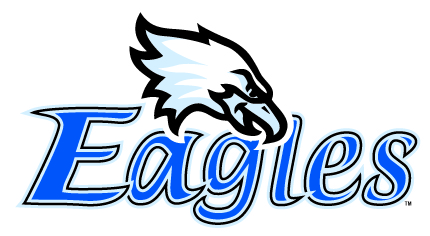 Jordan-Elbridge High SchoolAthletic hall of fame Nomination Form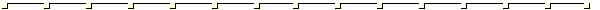 Candidates will be eligible for induction into the Jordan-Elbridge High School Hall of Fame if they meet the following criteria:To be eligible, a candidate must:
A)... have attended or coached at Jordan-Elbridge High School
B)... have participated in at least one Varsity Sport at JE
C)... submit, or have submitted on their behalf, a written resume of his/her athletic achievements at JED)... be at least 5 years out of high schoolName of Nominee:________________________________________________________________ Nominee’s years at Jordan-Elbridge High School and year of graduation:_____________________Nominee’s Present Address and Telephone Number:___________________________________________________________________________________________________________________________________________________________________________________________________Sport(s) in which candidate participated or coached at JE: _______________________________________________________________________________________________________________Awards and Recognition (League, State, Sectional, National): ___________________________________________________________________________________________________________________________________________________________________________________________________________________________________________________________________________Records Set: ___________________________________________________________________________________________________________________________________________________Personal Comments: ____________________________________________________________________________________________________________________________________________________________________________________________________________________________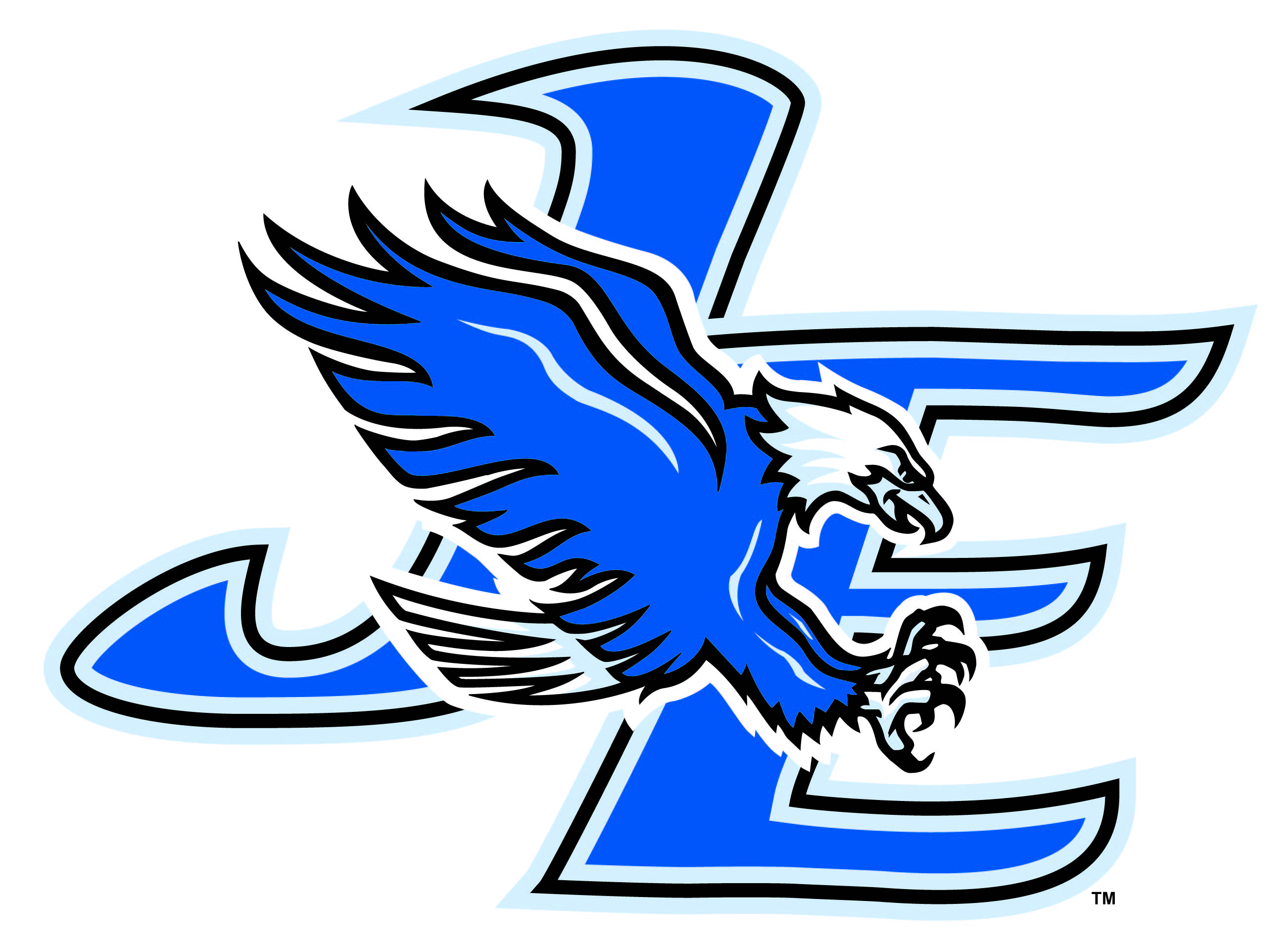 Person Nominating Candidate (include address and phone #): ____________________________________________________________________________________